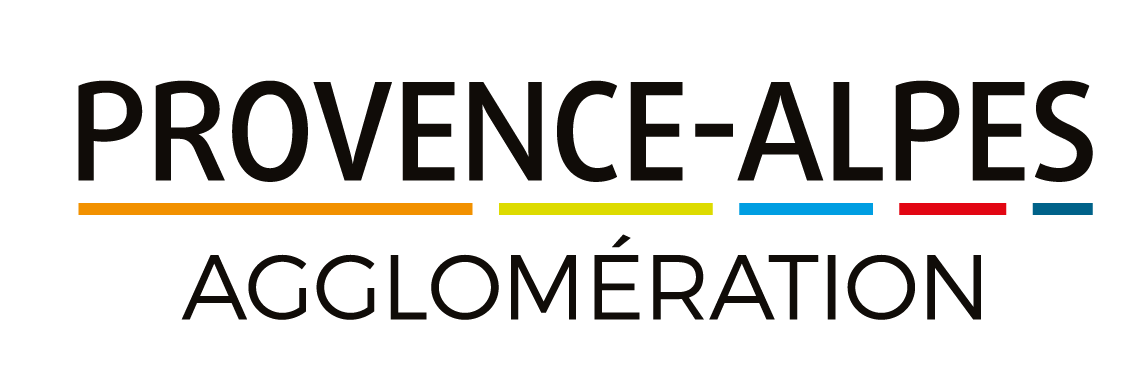 Intitulé du poste : Chargé de mission Programme LeaderCDD sur le grade de rédacteur contractuel jusqu’au 03 mai 2019, possibilité de reconduction suivant les financements accordés. Temps completRésidence administrative sur Digne-les-BainsDescriptif du poste : Le chargé(e) de mission LEADER aura la responsabilité de l’organisation, l’animation du comité de programmation, la gestion du programme et le développement de partenariats. Missions principales : Organisation, animation du comité de programmation : Organisation, animation et suivi des réunions du Comité de programmationGestion et dynamique autour des membres du Comité de programmationAccompagnement des porteurs tout au long de leur projetRédaction et gestion des appels à projets/propositionsMise en œuvre de la stratégie d’animation et de communicationGestion du programme : Elaboration et renseignement des outils de pilotage, suivi et évaluation, propositions d’orientationSuivi et gestion administrative du programme dans le cadre des mesures 19.3/19.4/19.2Instruction des projets : contrôle des dossiers, de leur régularité, complétude, identifier les régimes d’Aide des projets, démarches dans le cadre du logiciel OSIRIS, recherche de cofinancements, réduction des conventions…Phase post-projet : demande de paiement, contrôle…Gérer le secrétariat en lien avec le programme Assurer les relations administratives avec l’autorité de gestion, l’organisme payeur et les cofinanceursDéveloppement de partenariats : Développement d’actions de coopération avec d’autres territoiresContribution aux différents réseaux LEADER (R, D, UE)Veille et prospection de nouvelles sources de financements UE et autres…Profil recherché : Formation juridique et/ou capacité à maîtriser et comprendre le droit, particulièrement européen. Connaissance du fonctionnement des collectivités locales et des fonds européensExpérience professionnelle dans un emploi similaire animation-gestion de programmes européensCapacité à maîtriser et appliquer des procédures administratives ; connaissance des mécanismes de programmation financière et de gestion des subventions européennes Connaissance et pratique d’outils de suivi (tableau de bord) et d’évaluationMaîtrise des logiciels informatiques (traitement de texte, tableur…) et de communication (internet), la connaissance du logiciel OSIRISQualités rédactionnelles et de synthèseCapacités d’organisation et de planificationGoût prononcé du travail en équipe et en réseauCapacité à l’animationFormation supérieure BAC + 4 /5 : politiques européennes, gestion des fonds européens, juriste en droit européen.  Le cas échéant : droit public, aménagement du territoire, développement local, gestion et comptabilité Permis BContact : PROVENCE ALPES AGGLOMERATION04 RUE KLEIN04000 DIGNE LES BAINScharlene.noguier@provencealpesagglo.fr